РЕЦЕНЗИЯна магистерскую диссертацию «Роль  межпредметной интеграции географии и основ безопасности жизнедеятельности в формировании познавательных учебных действий учащихся» магистрантки  кафедры географии и методики обучения географии  КГПУ по  направлению  подготовки   44.04.01  Педагогическое образование, направленности (профилю) образовательной программы«Новая география для практики и образования» Мурашкиной Клавдии ЮрьевныТема магистерской работы  актуальна, так как  интеграция знаний по нескольким предметам на  уроках в школе  не просто модное увлечение, а отражение глубокого  единства окружающего нас мира, изучаемого с помощью различных наук и дисциплин. Объединение хотя бы на некоторых уроках учебного материала таких школьных предметов, как география и основы безопасности жизнедеятельности, могут способствовать более глубокому постижению   окружающего мира, общности между миром живой и неживой природы.Структура работы соответствует поставленным целям и задачам. Первую главу магистерской работы автор посвятил изучению содержания понятия «интеграция», проанализировал соотношение понятий «межпредметные связи» и интеграция. На основе сравнительного анализа этих явлений автор выявил специфику интегрированных уроков по сравнению с обычными, охарактеризовал виды интеграционных связей между предметами. В этой же главе ярко и достаточно полно указаны точки пересечения географии с другими предметами школьной программы. Вторая глава полностью посвящена изучению возможностей интеграции географии и ОБЖ. Чрезвычайно подробно и даже скрупулёзно указаны параллели между конкретными темами школьного курса географии и ОБЖ  по разным классам. Результаты сравнения занесены в шесть таблиц, компактно и наглядно представляющих  результаты сравнительного анализа содержания обеих дисциплин. На основе представленных материалов разработан наглядный материал для школьных уроков географии с элементами интеграции с ОБЖ. Это имеет большое практическое значение для моделирования подобных уроков по другим темам.Работа базируется на широком круге источников  в основном методического характера. Магистерская работа была бы ещё интереснее, если бы автор разработал предложения по интеграции экономической географии и ОБЖ. Также было бы неплохо, если бы автор применил свои теоретические знания о критериях анализа интеграционных уроков из главы 1 к своим собственным методическим разработкам и показал бы их место в классификации интеграционных уроков.В целом магистерская диссертация Мурашкиной К.Ю. по своему содержанию, выполненным исследованиям, полученным выводам соответствует направлению подготовки 44.04.01 «Педагогическое образование», профиль «Новая география для практики и образования»  и заслуживает высокой оценки.К.г.н., доцент каф. географии СФУ,                                                                                      Усманова И.Х.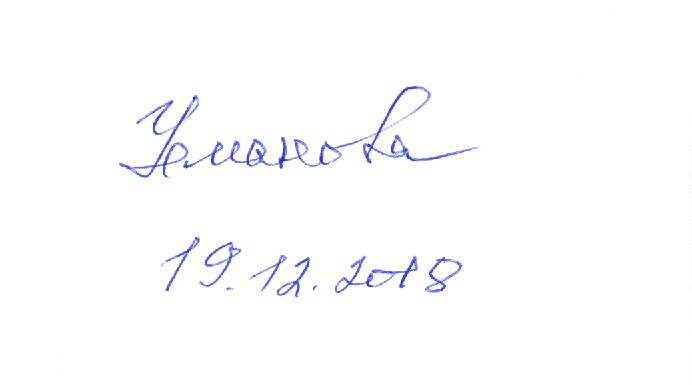 